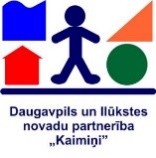 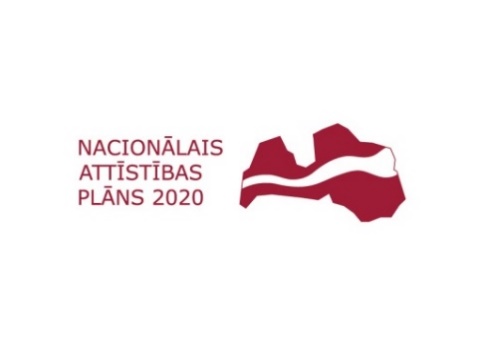 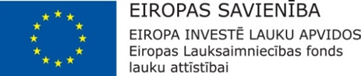 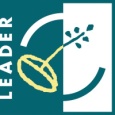 LAP pasākuma „Atbalsts LEADER vietējai attīstībai (sabiedrības virzīta vietējā attīstība)” apakšpasākums „Darbību īstenošana saskaņā ar sabiedrības virzītas vietējās attīstības stratēģiju”LAP pasākuma „Atbalsts LEADER vietējai attīstībai (sabiedrības virzīta vietējā attīstība)” apakšpasākums „Darbību īstenošana saskaņā ar sabiedrības virzītas vietējās attīstības stratēģiju”LAP pasākuma „Atbalsts LEADER vietējai attīstībai (sabiedrības virzīta vietējā attīstība)” apakšpasākums „Darbību īstenošana saskaņā ar sabiedrības virzītas vietējās attīstības stratēģiju”LAP pasākuma „Atbalsts LEADER vietējai attīstībai (sabiedrības virzīta vietējā attīstība)” apakšpasākums „Darbību īstenošana saskaņā ar sabiedrības virzītas vietējās attīstības stratēģiju”LAP pasākuma „Atbalsts LEADER vietējai attīstībai (sabiedrības virzīta vietējā attīstība)” apakšpasākums „Darbību īstenošana saskaņā ar sabiedrības virzītas vietējās attīstības stratēģiju”LAP pasākuma „Atbalsts LEADER vietējai attīstībai (sabiedrības virzīta vietējā attīstība)” apakšpasākums „Darbību īstenošana saskaņā ar sabiedrības virzītas vietējās attīstības stratēģiju”VRG "Daugavpils un Ilūkstes novadu partnerība "Kaimiņi""VRG "Daugavpils un Ilūkstes novadu partnerība "Kaimiņi""VRG "Daugavpils un Ilūkstes novadu partnerība "Kaimiņi""VRG "Daugavpils un Ilūkstes novadu partnerība "Kaimiņi""VRG "Daugavpils un Ilūkstes novadu partnerība "Kaimiņi""VRG "Daugavpils un Ilūkstes novadu partnerība "Kaimiņi""8.kārta 05.03.2019.-05.04.2019.8.kārta 05.03.2019.-05.04.2019.8.kārta 05.03.2019.-05.04.2019.8.kārta 05.03.2019.-05.04.2019.8.kārta 05.03.2019.-05.04.2019.8.kārta 05.03.2019.-05.04.2019.ELFLA 1.1.Rīcībā "1.1. Atbalsts mazās un vidējās uzņēmējdarbības attīstībai, kā arī darbinieku kompetenču un produktivitātes celšanai" sarindoto pieteikumu sarakstsELFLA 1.1.Rīcībā "1.1. Atbalsts mazās un vidējās uzņēmējdarbības attīstībai, kā arī darbinieku kompetenču un produktivitātes celšanai" sarindoto pieteikumu sarakstsELFLA 1.1.Rīcībā "1.1. Atbalsts mazās un vidējās uzņēmējdarbības attīstībai, kā arī darbinieku kompetenču un produktivitātes celšanai" sarindoto pieteikumu sarakstsELFLA 1.1.Rīcībā "1.1. Atbalsts mazās un vidējās uzņēmējdarbības attīstībai, kā arī darbinieku kompetenču un produktivitātes celšanai" sarindoto pieteikumu sarakstsELFLA 1.1.Rīcībā "1.1. Atbalsts mazās un vidējās uzņēmējdarbības attīstībai, kā arī darbinieku kompetenču un produktivitātes celšanai" sarindoto pieteikumu sarakstsELFLA 1.1.Rīcībā "1.1. Atbalsts mazās un vidējās uzņēmējdarbības attīstībai, kā arī darbinieku kompetenču un produktivitātes celšanai" sarindoto pieteikumu sarakstsPubliskais finansējums EUR 259608,52Publiskais finansējums EUR 259608,52Publiskais finansējums EUR 259608,52Publiskais finansējums EUR 259608,52Publiskais finansējums EUR 259608,52Publiskais finansējums EUR 259608,52Nr.p.k.Nr.p.k.Pieteikuma Nr. VRG Pieteiktais publiskais finansējums EURPunktu skaitsVRG lēmums112020/AL28/8/A019.21.04/144778,7716,67Pozitīvs222020/AL28/8/A019.21.04/1035000,0015,67Pozitīvs332020/AL28/8/A019.21.04/93139,7315,33Pozitīvs442020/AL28/8/A019.21.04/333401,3313,67Pozitīvs552020/AL28/8/A019.21.04/161419,9013,00Pozitīvs662020/AL28/8/A019.21.04/617039,7812,67Pozitīvs772020/AL28/8/A019.21.04/834998,0411,34Pozitīvs882020/AL28/8/A019.21.04/52568,4911,33Pozitīvs992020/AL28/8/A019.21.04/235000,0011,00Pozitīvs 10102020/AL28/8/A019.21.04/1235000,006,67Negatīvs 11112020/AL28/8/A019.21.04/1110706,086,33Negatīvs12122020/AL28/8/A019.21.04/732894,266,00Negatīvs13132020/AL28/8/A019.21.04/1334998,606,00Negatīvs 14142020/AL28/8/A019.21.04/134090,005,33Negatīvs 15152020/AL28/8/A019.21.04/1534938,754,67Negatīvs16162020/AL28/8/A019.21.04/434741,000,00Negatīvs